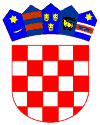           REPUBLIKA HRVATSKA                                                        OSJEČKO-BARANJSKA ŽUPANIJA                                                               IZVJEŠĆE o iznosu raspoređenih i isplaćenih sredstava iz Proračuna Općine Vladislavci za 2021. godinu za redovito godišnje financiranje svake političke stranke zastupljene u Općinskom vijeću Općine VladislavciOpćinsko vijeće saziv 2017.-2021. godina za razdoblje od 1.siječnja do 15. travnja 2021. godineOpćinsko vijeće saziv 2021.-2025. godina za razdoblje od 28. svibnja  do 31. prosinca 2021. godineVladislavci, 28. veljače 2022.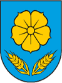 OPĆINA VLADISLAVCIJEDINSTVENI UPRAVNI ODJELPolitička strankaUkupan broj vijećnikaOd toga podzastupljeni spolRaspoređeni iznosu kunamaIsplaćeni iznosu kunamaHDZ1022.942,312.942,31HSS10288,46288,46SDP10288,46288,46Politička strankaUkupan broj vijećnikaOd toga podzastupljeni spolRaspoređeni iznosu kunamaIsplaćeni iznosu kunamaHDZ814.114,144.114,14DHSS10508,02508,02